環境保全活動が注目されている中、国土交通省では「環境行動計画」に基づきグリーン経営の普及に努めています。　このたび、（公財）交通エコロジー・モビリティ財団から講師を招き、バス・タクシー・トラック事業者を対象にグリーン経営認証取得講習会を下記のとおり開催いたします。記　日　　時　令和４年１２月８日（木） 13時30分～1６時３0分場　　所　福井県繊協ビル　6階　６０４号室（福井市大手３丁目７－１）内　　容　グリーン経営認証の取得について　定　　員　３０名程度（参加費・資料代は無料）　申込方法　１１月１８日（金）までに下記参加申込書によりお申し込みください。　　　　　　なお、電話、e-mailをご利用の場合は、会社名、お名前、ご連絡先を下記あて先までお知らせ下さい。　　　　　　また、定員になり次第、申し込みを終了いたしますので、ご理解のほどよろ　　　　　しくお願いします。　★来場時の留意事項★お問い合せ先　（公財）交通エコロジー・モビリティ財団 ℡　０３－３２２１－７６３６　　　　　　　　福井県トラック協会　長谷川　　　　　 ℡　０７７６-３４-１７１３「グリーン経営認証取得講習会」参加申込書　福井県トラック協会　長谷川 宛　Fax０７７６-３４-２１３６ご連絡先　担当者名                 　   　   　 　　　　　　　　　　　　　　所属部課                    　　   　          　　　　　　　　　 電話番号（　　　　）　　－　　　　　　E-mail    　　        　　　　　　　　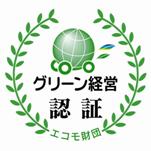 グリーン経営認証取得講習会のお知らせ会　社　名氏　　名